Załącznik nr 2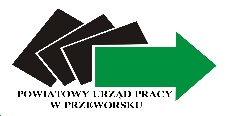 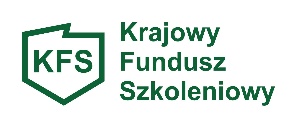 OŚWIADCZENIE
UWAGA: Określając wielkość przedsiębiorcy należy brać od uwagę stan zatrudnienia i wielkość obrotów zarówno wnioskodawcy,
jak również podmiotów z nim powiązanych. ………………………………………………………………………………………………………………………
………………………………………………………………………………………………………………………..
………………………………………………………………………………………………………………………..(pełna nazwa oraz dane pracodawcy)zaznaczyć właściwe:Jestem przedsiębiorstwem, przedsiębiorcą   □Średnioroczny stan zatrudnienia wynosi ………… osób.Roczny obrót lub całkowity bilans roczny nie przekracza 2 milionów EUR:□ NIE PRZEKRACZA  □ PRZEKRACZA
            Przedsiębiorca należy do grupy mikroprzedsiębiorców: □ TAK □ NIE Nie jestem przedsiębiorstwem, przedsiębiorcą   □Przedsiębiorstwo – należy przez to rozumieć podmiot prowadzący działalność gospodarczą bez względu na jego formę prawną. Istotą działalności przedsiębiorstwa jest produkcja dóbr lub świadczenie usług. Najczęściej definiowanym celem działalności przedsiębiorstwa jest osiąganie zysku poprzez zaspokajanie potrzeb konsumentów. Z perspektywy finansowej celem przedsiębiorstwa jest wzrost jego wartości rynkowej w średnim i długim okresie z korzyścią dla jego właścicieliMikroprzedsiębiorstwo -  to przedsiębiorstwo zatrudniające mniej niż 10 pracowników, którego roczny obrót lub całkowity bilans roczny nie przekracza 2 milionów EUR. Liczba personelu to liczba pracowników zatrudnionych w pełnym wymiarze czasu pracy w obrębie danego przedsiębiorstwa lub w jego imieniu w ciągu całego uwzględnionego roku referencyjnego. Praca osób, które nie przepracowały pełnego roku osób, które pracowały                w niepełnym wymiarze czasu godzin, bez względu na długość okresu zatrudnienia lub pracowników sezonowych jest obliczana jako część ułamkowa. W skład personelu wchodzą: pracownicy, osoby pracujące dla przedsiębiorstwa, podlegające mu i uważane za pracowników na mocy prawa krajowego, właściciele-kierownicy, partnerzy prowadzący regularną działalność w przedsiębiorstwie i czerpiący z niego korzyści finansowe. Nie wlicza się okresu trwania urlopu macierzyńskiego ani wychowawczego, praktykantów i studentów na podstawie umowy                 o praktyce. Do określenia liczby personelu i kwot finansowych wykorzystuje się dane odnoszące się do ostatniego zatwierdzonego okresu obrachunkowego i obliczane w skali rocznej. Uwzględnia się je począwszy od dnia zamknięcia ksiąg rachunkowych. Kwota wybrana, jako obrót jest obliczana z pominięciem podatku VAT i innych podatków pośrednich. Podstawa prawna:Rozporządzenie Komisji (UE) nr 651/2014 z dnia 17 czerwca 2014r. uznające niektóre rodzaje pomocy za zgodne 
z rynkiem wewnętrznym w zastosowaniu art. 107 i 108 Traktatu (załącznik nr 1) Oświadczam, że podane informacje są zgodne z prawdą i stanem faktycznym:…………………………………………………		             ………………………………………………………                          (miejscowość, data)				                                   ( podpis i pieczęć Pracodawcy lub osoby 
                                                                                                                                             upoważnionej do reprezentowania Pracodawcy)